Your recent request for information is replicated below, together with our response.Please supply the number of individuals arrested and brought into police custody in each of the last 3 years.In response to your request, please find below the number of arrests broken down into calendar years. These figures include those arrested on warrant, arrested as ‘not officially’ accused and arrested as ‘officially’ accused.In addition to the above, there were an additional 3,996 instances of a person being processed through police custody between 2020 to 2022.However, due to the way these further instances are recorded, it is not possible other than by individual assessment of each case, to determine whether or not the person was arrested.Unfortunately, I therefore estimate that it would cost well in excess of the current FOI cost threshold of £600 to process this part of your request.  I am therefore refusing to provide the information sought in terms of section 16(4) of the Act, as section 12(1) - Excessive Cost of Compliance - applies.If you require any further assistance please contact us quoting the reference above.You can request a review of this response within the next 40 working days by email or by letter (Information Management - FOI, Police Scotland, Clyde Gateway, 2 French Street, Dalmarnock, G40 4EH).  Requests must include the reason for your dissatisfaction.If you remain dissatisfied following our review response, you can appeal to the Office of the Scottish Information Commissioner (OSIC) within 6 months - online, by email or by letter (OSIC, Kinburn Castle, Doubledykes Road, St Andrews, KY16 9DS).Following an OSIC appeal, you can appeal to the Court of Session on a point of law only. This response will be added to our Disclosure Log in seven days' time.Every effort has been taken to ensure our response is as accessible as possible. If you require this response to be provided in an alternative format, please let us know.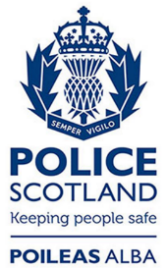 Freedom of Information ResponseOur reference:  FOI 23-2497Responded to:  18 October 2023YearNumber of Arrests2020100,308202190,918202294,934